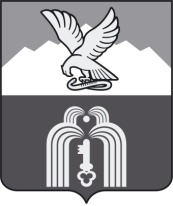 Российская ФедерацияР Е Ш Е Н И ЕДумы города ПятигорскаСтавропольского краяОб установлении в 2017 году налоговых льгот по земельному налогу для отдельных категорий налогоплательщиковРуководствуясь Налоговым кодексом Российской Федерации, Бюджетным кодексом Российской Федерации, в соответствии с Федеральным законом от 6 октября 2003 года № 131-ФЗ «Об общих принципах организации местного самоуправления в Российской Федерации», Уставом муниципального образования города-курорта Пятигорска,Дума города Пятигорска РЕШИЛА:1. Установить налоговую льготу по земельному налогу, освободив в 2017 году от уплаты земельного налога юридических лиц и физических лиц, осуществляющих предпринимательскую деятельность без образования юридического лица, осуществляющих льготное бытовое обслуживание отдельных категорий граждан на основании муниципального правового акта администрации города Пятигорска, устанавливающего порядок льготного обслуживания отдельных категорий граждан на территории города Пятигорска.2. Контроль за исполнением настоящего решения возложить на администрацию города Пятигорска.3. Настоящее решение вступает в силу со дня его официального опубликования.Председатель Думы города Пятигорска                                                                    Л. В. ПохилькоГлава города Пятигорска                                                                       Л. Н. Травнев20 октября 2016г.№ 28 – 2 РД